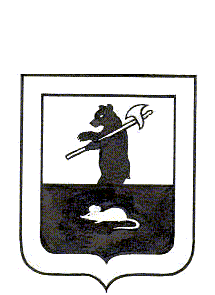 АДМИНИСТРАЦИЯ ГОРОДСКОГО ПОСЕЛЕНИЯ МЫШКИНПОСТАНОВЛЕНИЕг. Мышкин19.09.2022                                                                                                                               № 200О внесении изменений в постановление Администрации городского поселения Мышкин от 05.12.2018 № 20 «О создании муниципальной общественной комиссии в рамках реализации приоритетного проекта «Формирование современной  городской среды на территории городского поселения Мышкин» на 2018-2022 годыВ соответствии с методическими рекомендациями по подготовке государственных программ субъектов Российской Федерации и муниципальных программ формирования современной городской среды в рамках реализации приоритетного проекта «Формирование комфортной городской среды» на 2018-2022 годы, утвержденных приказом Министерства строительства и жилищно-коммунального хозяйства Российской Федерации от 06 апреля 2017 г. № 691/пр., Уставом городского поселения Мышкин Мышкинского муниципального района Ярославской области, в целях проведения оценки предложений заинтересованных лиц, а также для осуществления контроля за реализацией приоритетного проекта «Формирование современной городской среды на территории городского поселения Мышкин» на 2018-2022 годы,  ПОСТАНОВЛЯЕТ:1. Внести изменения в постановление Администрации городского поселения Мышкин от 05.02.2018 № 20 «О создании муниципальной общественной комиссии в рамках реализации приоритетного проекта «Формирование современной  городской среды на территории городского поселения Мышкин» на 2018-2022 годы», изложив Приложение № 1 в новой редакции (прилагается).2. Контроль за исполнением настоящего постановления оставляю за собой.3. Постановление вступает в силу с момента его подписания.И.о. Главы городскогопоселения Мышкин                                                                                               А.А. Кошутина                                                                 Приложение № 1 к постановлению  Администрации городского поселения Мышкин                                                                                                                                   от 19.09.2022 № 200Состав муниципальной общественной комиссии в рамкахреализации приоритетного проекта «Формирование современной городской среды на территории городского поселения Мышкин» на 2018-2022 годыПредседатель комиссии – Кошутина Анна Александровна – и.о. Главы городского поселения Мышкин;Заместитель председателя комиссии – Луцеева Людмила Алексеевна – начальник организационно - правового отдела Администрации городского поселения Мышкин;Секретарь комиссии – Ухова Светлана Геннадьевна – ведущий специалист                     МУ «Управление городского хозяйства».Члены комиссии:Чистяков Леонид Александрович – Председатель Муниципального Совета городского поселения Мышкин (по согласованию);Котова Елена Николаевна – депутат Муниципального Совета городского поселения Мышкин (по согласованию);Волкова Екатерина Петровна – руководитель Исполнительного комитета Мышкинского местного отделения партии «Единая Россия» (по согласованию);Печкина Любовь Германовна – главный редактор муниципального автономного учреждения Мышкинского муниципального района газеты «Волжские зори» (по согласованию);Рощин Сергей Анатольевич  – и.о. начальника МУ «Управление городского хозяйства».